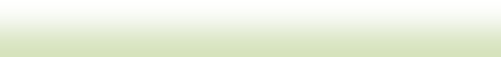 I hereby apply for the membership and permission to borrow books and other Information materials from the Learning Resource Center.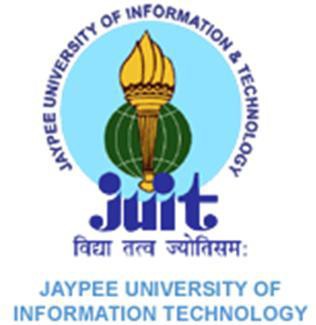 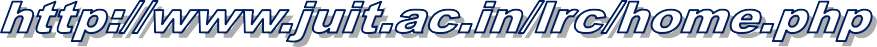 Name: 	_ 	Male/Female (tick)(Surname /Forename)Date of Joining 	_/_ 	_/_ 		Employee Code 	_Designation 	_                                            Department. Area of Interest 		 	Permanent Address 	_ 			__			 District 	State 			__PIN		 E-Mail 		Mob._ 		_The information given above are true to the best of my knowledge and I agree to abide by the Library Rules.Signature of the ApplicantDate 	_/_ 	/ 		Signature of the HOD…………………………………………………………………………………………………………………………………………………….For LRC Use OnlyMembership No: 			Membership Type 	 Date: 	/ 	/ 	_Circulation In-Charge	LibrarianTeachingNon-Teaching